ORDE VAN DIENST    Zondag 2 januari 2022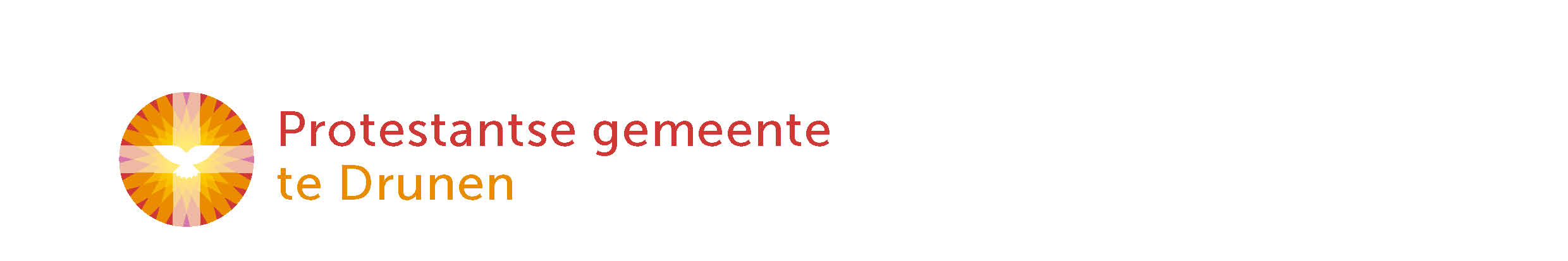 Ds. Inge Eckhardt uit ZuilichemWelkom en afkondigingen door ouderling van dienstMoment van stilteIntochtslied Psalm 68: 10 & 17  https://youtu.be/a0b0vdOVBjIBemoediging en groet   InleidingLied: Vader van eeuwigheid https://youtu.be/hUhhAOWFxGs KyriëgebedGlorialied: Op U alleen mijn Licht mijn Kracht https://youtu.be/SuT5ohrfnysGebed om de Heilige Geest bij de opening van het WoordKinderlied: “klap eens vrolijk in je handen voor de Heer”https://youtu.be/iU-J4qHSPJw Bijbellezing: 1 Petrus 3: 8-12  Lied: Thy Word https://youtu.be/PomBH7bIt0kVerkondiging  Moment van stilteLied: Gebed om Zegen https://youtu.be/wYqn0MbS-m4Dank- en voorbedenLied: Onze Vader, Elisa Mannah   https://youtu.be/_Ibhgfun6to Slotlied: HH 321, Wees mijn verlangen https://youtu.be/1OGH2rrn_mI ZegenLied na de dienst: De zegen van God onze Vader, https://youtu.be/hG24m5rWLc8